ROTINA DO TRABALHO PEDAGÓGICO BERÇÁRIO II A – Professora substituta ELIZETE / Professora titular da sala LÍDIA> Data: 20/04 a 24/04/2020 - Creche Municipal “Maria Silveira Mattos”		> ATIVIDADES EM DOMICÍLIO2ª Feira3ª Feira4ª Feira5ª Feira6ª FeiraBERÇÁRIO II ALEITURA: ““O MONSTRO DAS CORES” (ABRIR PDF ENVIADO HOJE NO GRUPO) ATIVIDADE: BOLA NO ALVO - COLOCAR UM BALDE OU CAIXA A UMA DISTÂNCIA DE SUA CRIANÇA, INCENTIVAR SUA CRIANÇA A CHUTAR UMA BOLA NO ALVO, CASO SUA CRIANÇA AINDA NÃO ANDE, INCENTIVE-A A ROLAR A BOLA COM AS MÃOS, OU MESMO A CRIANÇA QUE AINDA NÃO TEM TANTA FIRMEZA NAS PERNINHAS, USAR AS MÃOS.  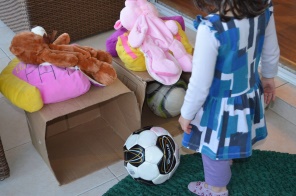 BERÇÁRIO II ALEITURA: “ O PATINHO FEIO” (ABRIR PDF ENVIADO HOJE NO GRUPO) https://www.culturagenial.com/historias-infantis-contos-para-criancas/ATIVIDADE : “ACHANDO AS TAMPAS... TAMPA, DESTAMPA” - DISPONIBILIZE NO CHÃO TAPAWER (VASILHAS DE PLÁSTICO) COM SUAS TAMPAS, DEIXE QUE SUA CRIANÇA AS DESTAMPE, DEPOIS MISTURE AS TAMPAS ESTIMULANDO A ENCONTAR E ENCAIXAR A TAMPA CORRETA EM CADA UMA.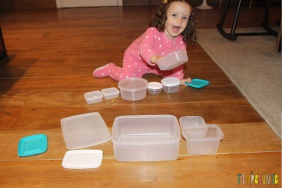 BERÇÁRIO II AREPLANEJAMENTO - ESTUDO EM CASABERÇÁRIO II AREPLANEJAMENTO - ESTUDO EM CASABERÇÁRIO II A01/05- FERIADO: DIA DO TRABALHO